MedezeggenschapsraadMedezeggenschapsraad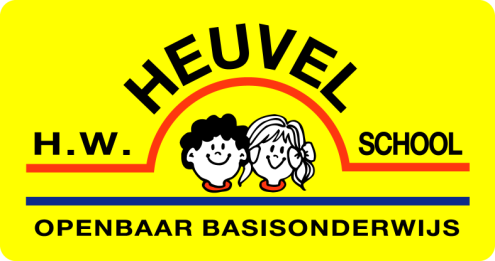 VerslagVersie1Datum18 april 2023PlaatsBorculoNotulistJaap MengerinkVoorzitterStef DoornewaardAanwezig: Stef, Jaap, Jet, Miranda, Kevin, Heidi, Co Afwezig:Esther Aanwezig: Stef, Jaap, Jet, Miranda, Kevin, Heidi, Co Afwezig:Esther Aanwezig: Stef, Jaap, Jet, Miranda, Kevin, Heidi, Co Afwezig:Esther Aanwezig: Stef, Jaap, Jet, Miranda, Kevin, Heidi, Co Afwezig:Esther Nr.Verslag1.19.00Opening / MededelingenStef opent de vergadering. 2.Notulen / ActiepuntenDe notulen worden doorgesproken en vastgesteld. Kevin plaatst ze op de site.3.Fusievraagstuk Naar aanleiding van de ontwikkeling in het fusietraject: ‘blijft het IHP van kracht?’ heeft  Stef gesproken met de MR-voorzitters van school Noord en de Keizel & Kei. De MR is van mening dat het op dit moment ontbreekt aan duidelijkheid en er geen concreet plan voor ligt. Co en Heidi sluiten aan.Heidi licht het formatieplan toe. Het plan is nog niet definitief. Op basis van het aantal leerlingen kunnen er maar 7 groepen worden gemaakt, maar is er een voorkeur voor 8 groepen. Vanwege inzet leerdrukgelden zou dit kunnen. De leerkrachten blijven op dezelfde groep.4.20.00SchoolgidsHeidi licht de nieuwe opzet van de schoolgids toe. Ouders kunnen met deze opzet eenvoudiger scholen vergelijken. 5.Ri&EDe Ri&E wordt toegelicht door Heidi. De MR vindt het weinig concreet en zal blijven monitoren op de voortgang.  6.BegrotingCo licht de begroting toe. De school stevent af op een negatief resultaat. De school heeft nu nog reserves, waardoor voor komend jaar er geen probleem is. Vanzelfsprekend zal naar de toekomst toe dit niet volgehouden kunnen worden. Het valt de MR op dat de onderhuur van het schoolgebouw financieel niet veel op levert. Heidi geeft aan dat de samenwerking vooral is bedoeld om de school (nog) aantrekkelijker te maken. Daarnaast levert de muziekschool een bijdrage aan de muziekprojecten.  7.FusievraagstukCo licht de stand van zaken toe en geeft ook aan waarom het CvB van mening is dat ze de MR in ieder geval kenbaar moet maken de dat gemeente mogelijk naar een andere insteek wil kijken dan zoals uitgewerkt in het IHP. De MR vindt echter dat ze dan beter geïnformeerd moet worden over de opzet, maar ook de locatie, zodat ze kan kiezen uit scenario’s. Afgesproken wordt dat er een gezamenlijk overleg komt met de drie MR-en van descholen (Heuvelschool, Kiezel & Kei en Noord), waarbij Henri Soepenberg verdere achtergrondinformatie kan geven. 8.Rondvraag / overige puntenGeenNr.ActieDatumWie Status 